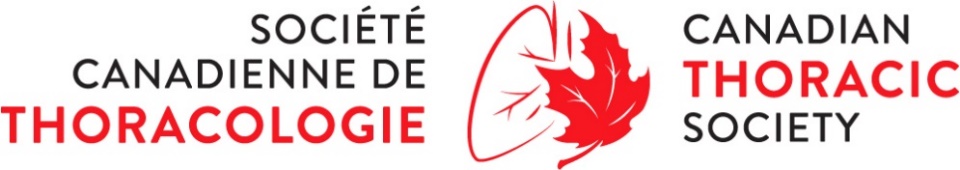 Prix d’excellence   Formulaire de mise en candidatureLe Prix d’excellence pour l’ensemble des réalisations en pneumologie pédiatrique été créé en 2009 à reconnaître des réalisations exceptionnelles en pneumologie pédiatrique. Tout pneumologue – ou médecin ayant une spécialité connexe – peut être candidat au Prix.Vos renseignementsNom :  _______	__________________________________________________________  Poste : ________________________________________________________________Établissement :  ____________________________________________________________________________________________________________________________________Tél. : ________________________________Courriel : ____________________________Renseignements du/de la candidat-eNom :  __________________________________________________________________Poste :  ________________________________________________________________Établissement :  ___________________________________________________________Adresse : ________________________________________________________________Ville : ________________________________ Province : __________________________Code postal : __________________________ Tél. : ______________________Courriel : ________________________Veuillez justifier brièvement (100 mots maximum) votre choix. NOTE : Le/la candidat-e ne peut être un lauréat antérieur du prix ou un membre du Comité exécutif de l’Assemblée pédiatrique de la SCT.La date limite pour le dépôt de ce formulaire de candidature est 
le 28 février 2020Veuillez retourner ce formulaire dûment rempli à :Janet Sutherland, directriceSociété canadienne de thoracologie jsutherland@cts-sct.ca